Vervolgmailings op basis van enquêteresultaten - open dagen november 2019Note: open dagen januari 2020: ander beeld in de header / tekst hetzelfde als hieronderGeen ideeWeet het alNon responsTwijfel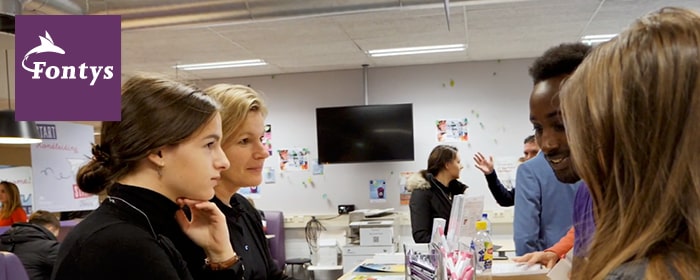 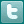 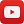 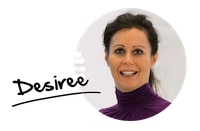 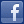 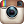 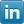 